Календарный учебный график Календарно-тематическое планирование. 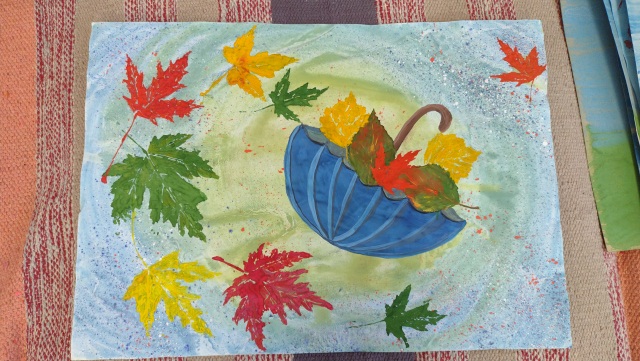 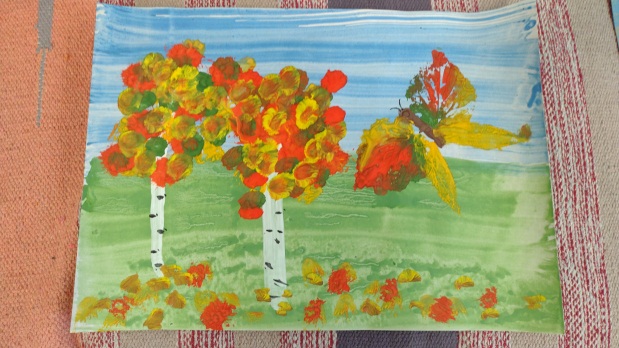 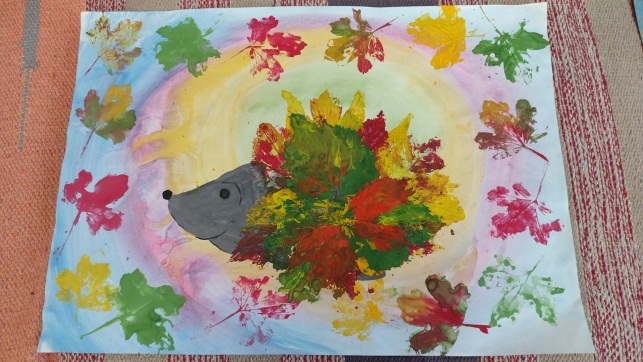 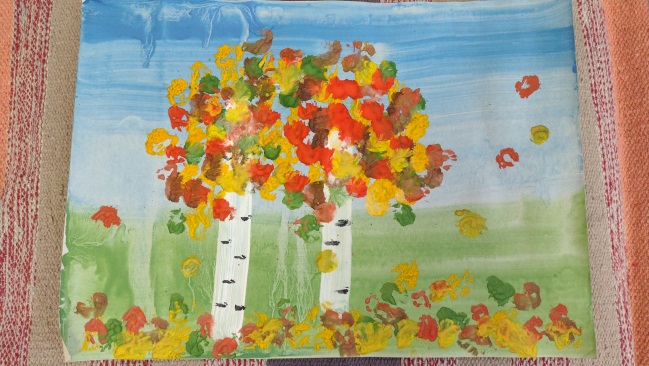 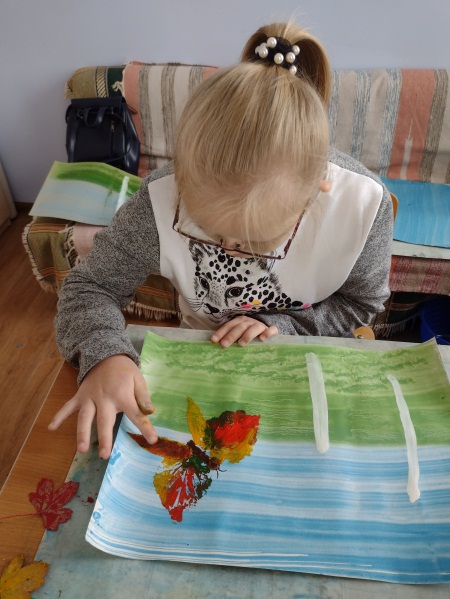 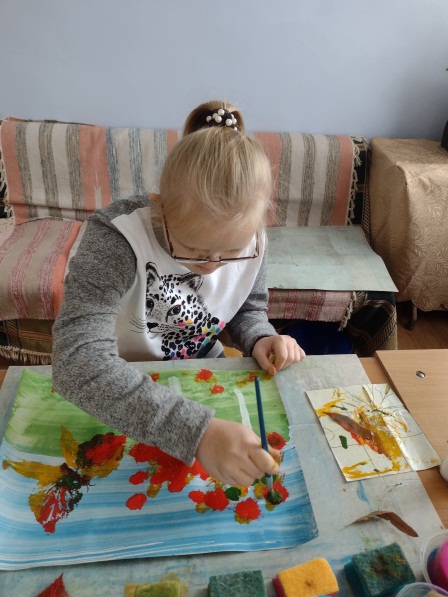 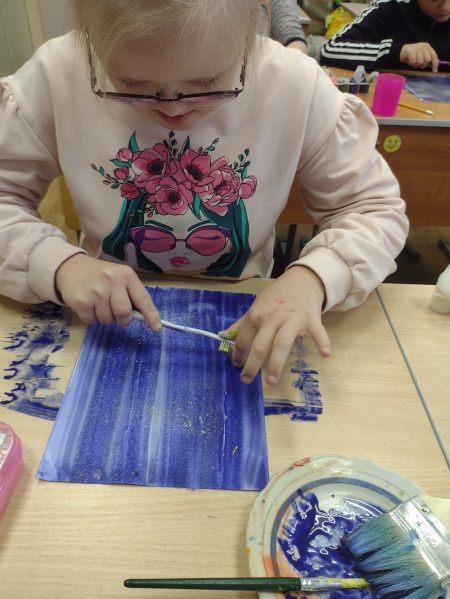 № четвертиНачало и конец четвертиКоличество учебных недель1 четверть2 четверть3 четверть4 четверть№ Тема занятияСодержание занятий.Кол-во часовДата1 четверть1Инструктаж по технике безопасности, гигиене, правилах внутреннего распорядка и поведения на занятиях.Теория. Знакомство. Инструктаж по технике безопасности, гигиене, правилах внутреннего распорядка и поведения на занятиях. 11.092Мир правополушарного рисования (виртуальная экскурсия)Теория. Просмотр презентации о правополушарном рисовании. Знакомство с образовательной программой. Знакомство с основными цветами. Рассказ об инструментах художника, о технике правополушарного рисования..Тренировочные упражнения на листах формата А4: горизональный, диагональный и круговой фоны.12.093Создание горизонтального фона картины «Небо»Грунтование. правильная компоновка рисунка на листе. Холодная цветовая гамма. Фон. выполнение горизонтального фона с помощью губки 108.094Создание горизонтального фона картины «Небо»Грунтование. правильная компоновка рисунка на листе. Холодная цветовая гамма. Фон. Передний и дальний планы. выполнение горизонтального фона с помощью губки109.095Создание горизонтального фона картины «Небо»Грунтование. правильная компоновка рисунка на листе. Теплая цветовая гамма. Фон. Передний и дальний планы. выполнение горизонтального фона с помощью губки115.096Создание горизонтального фона картины. «Листопад осенних листьев»Грунтование. правильная компоновка рисунка на листе. Холодная цветовая гамма. Фон. выполнение горизонтального фона с помощью губки Практика116.097Создание горизонтального фона картины «Бабочка в небе голубом»Грунтование. правильная компоновка рисунка на листе. Холодная цветовая гамма. Фон. Передний и дальний планы. Аппликация из сухих листьев.122.098Создание горизонтального фона картины «Осенний лес»Грунтование. правильная компоновка рисунка на листе. Холодная цветовая гамма. Фон. Передний и дальний планы. выполнение горизонтального фона с помощью губки Аппликация из сухих листьев. Практика.123.099Создание горизонтального фона картины «Небо»Грунтование. правильная компоновка рисунка на листе. Холодная цветовая гамма. Фон. выполнение горизонтального фона с помощью кисти. 129.0910Создание горизонтального фона картины «Небо»Грунтование. правильная компоновка рисунка на листе. Теплая цветовая гамма. Фон. выполнение горизонтального фона с помощью кисти. 130.0911Создание горизонтального фона картины«Осень,осень-в гости просим»Грунтование. правильная компоновка рисунка на листе. Холодная цветовая гамма. Фон. выполнение горизонтального фона с помощью губки. Практика.106.1012Создание горизонтального фона картины. «Осенний лес».Грунтование. правильная компоновка рисунка на листе. Теплая цветовая гамма. Фон. Передний и дальний планы..107.1013Создание горизонтального фона картины. «Осенний лес».Выполнение рисунка «В жарких странах» гуашью: создание грунтовочного слоя, выполнение горизонтального фона с помощью губки.113.1014Создание горизонтального фона картины. «Ежик в осенних листьях».ТеорияГрунтование. правильная компоновка рисунка на листе. Теплая  и холодная цветовая гамма. Фон..Практика.114.1015Создание горизонтального фона картины. «Космос».ТеорияГрунтование. правильная компоновка рисунка на листе. Теплая  и холодная цветовая гамма. Фон.120.1016Горизонтальный фон картины. Рисование пальцами. «На море»Грунтование. Холодная цветовая гамма. Линия горизонта. Фон. Выполнение рисунка «На море» гуашью: создание грунтовочного слоя, линии горизонта, выполнение горизонтального цветного фона с помощью губки121.1017Горизонтальный фон картины. Рисование пальцами. «На море»Грунтование. Холодная цветовая гамма. Линия горизонта. Фон. Выполнение рисунка «На море» гуашью: создание грунтовочного слоя, линии горизонта, выполнение горизонтального цветного фона с помощью губки127.102 четверть18Мир правополушарного рисования «Диагональный фон»Просмотр презентации.Тренировочные упражнения на листах формата «Диагональный фон»110.1119Мир правополушарного рисования «Диагональный фон»Просмотр презентации.Тренировочные упражнения на листах формата «Диагональный фон»111.1120Мир правополушарного рисования «Круговой фон»Просмотр иллюстраций.Тренировочные упражнения на листах формат «Диагональный фон»117.1121Мир правополушарного рисования «Круговой фон»Просмотр иллюстраций.Тренировочные упражнения на листах формат «Диагональный фон»118.1122Рисование ватными палочками. «Осенний пейзаж».Теплая и холодная цветовая гамма. Фон. Передний и дальний планы. Выполнение рисунка «Осенний пейзаж» гуашью: выполнение горизонтального фона с помощью губки, работа с дальним и передним планами с помощью кисти, создание листвы способом тычка (с помощью ватных палочек). 124.1123Горизонтальный фон картины. «Утята на пруду»Теория. Грунтование. Холодная цветовая гамма. Фон. Выполнение рисунка гуашью: горизонтального цветного фона с помощью губки, работа с дальним и передним планами с помощью кисти (травка,утята). 125.1124Горизонтальный фон картины. Рисование пальцами. «Осень вновь пришла»Теплая цветовая гамма. Линия горизонта. Фон. Передний и дальний планы.Выполнение рисунка гуашью: создание линии горизонта, выполнение горизонтального цветного фона с помощью губки, (птицы, , дерево, облака). 101.1225Радужный фон картины. «Зима пришла» Пейзаж. Радужный фон. Передний и дальний планы. Формирование чувства композиции и ритма.102.1226Радужный фон картины. «В горах»Пейзаж. Радужный фон. Передний и дальний планы. Выполнение рисунка «В горах» гуашью, выполнение радужного фона с помощью кисти, работа с дальним и передним планами с помощью кисти (горы, птица) и пальцев (свет на горах). 108.1227«Дельфины»Теплые цвета. Линия горизонта. Передний и дальний планы. Выполнение аппликации «Дельфины»109.1228Мир правополушарного рисования Теория. Тренировочные упражнения на листах формата А4: горизональный, диагональный и круговой фоны.15.1229Мир правополушарного рисования Теория. Тренировочные упражнения на листах формата А4: горизональный, диагональный и круговой фоны.16.1230«Рябина»Теплая и холодная цветовая гамма. Фон. Передний и дальний планы. Выполнение рисунка «Рябина» гуашью: выполнение горизонтального фона с помощью губки, работа с дальним и передним планами с помощью кисти(аппликации)122.1231«Зимний пейзаж»Теория. Пейзаж. Теплая и холодная цветовая гамма. Фон. Передний и дальний планы. Тень. Практика. Выполнение рисунка «Осенний пейзаж» гуашью: создание грунтовочного слоя, выполнение горизонтального фона с помощью губки, работа с дальним и передним планами с помощью кисти123.1232«Снегири на ветке»Теплая и холодная цветовая гамма. Фон. Выполнение рисунка гуашью: выполнение горизонтального фона с помощью губки, работа с дальним и передним планами с помощью кисти, создание композиции способом тычка (с помощью ватных палочек или аппликации).129.123 четверть33Радужный фон картины. «Ворона»Пейзаж. Радужный фон. Передний и дальний планы. Выполнение рисунка «Ворона» гуашью, выполнение радужного фона с помощью кисти, работа с дальним и передним планами с помощью кисти и пальцев 112.0134Радужный фон картины. «Ворона»Пейзаж. Радужный фон. Передний и дальний планы. Выполнение рисунка «Ворона» гуашью, выполнение радужного фона с помощью кисти, работа с дальним и передним планами с помощью кисти и пальцев 113.0135Создание вертикального фона. «Под дождём».Вертикальный фон. Сочетание цветов. Выполнение рисунка «Под дождём» гуашью: выполнение вертикального фона с помощью губки, работа передним планом с помощью кисти, прорисовка мелких деталей (глаза, нос, усы).119.0136Создание вертикального фона. «Под дождём».Вертикальный фон. Сочетание цветов. Выполнение рисунка «Под дождём» гуашью: выполнение вертикального фона с помощью губки, работа передним планом с помощью кисти, прорисовка мелких деталей (глаза, нос, усы).20.0137Создание кругового фона. «Таинственная ночь».Круговой фон. Сочетание цветов. Выполнение рисунка «Таинственная ночь» гуашью: выполнение кругового фона с помощью губки и пальцев, работа дальним планом (луна) с помощью пальцев и передним планом с помощью кисти (ветки), прорисовка листьев методом тычка (с использованием ватных палочек).126.0138Создание кругового фона. «Таинственная ночь».Круговой фон. Сочетание цветов. Выполнение рисунка «Таинственная ночь» гуашью:, выполнение кругового фона с помощью губки и пальцев, работа дальним планом (луна) с помощью пальцев и передним планом с помощью кисти (ветки), прорисовка листьев методом тычка (с использованием ватных палочек).127.0139Создание кругового фона. «Лунный кот». Техника набрызга.Круговой фон. Сочетание цветов. Техника набрызга. Контур. Холодные цвета. Контраст. Выполнение рисунка «Лунный кот»» гуашью: создание грунтовочного слоя, выполнение кругового фона с помощью губки и пальцев, работа дальним планом (луна) с помощью пальцев, набрызг (звёзды на небе), работа с  передним планом с помощью кисти (кот).102.0240Создание кругового фона. «Лунный кот». Техника набрызга.Круговой фон. Сочетание цветов. Техника набрызга. Контур. Холодные цвета. Контраст. Выполнение рисунка «Лунный кот»» гуашью: создание грунтовочного слоя, выполнение кругового фона с помощью губки и пальцев, работа дальним планом (луна) с помощью пальцев, набрызг (звёзды на небе), работа с  передним планом с помощью кисти (кот).03.0241Круговой фон. «Совушка».Круговой фон. Композиция. Сочетание цветов. Выполнение рисунка «Совушка»» гуашью: выполнение кругового фона с помощью губки и пальцев, работа дальним планом (луна) с помощью пальцев или аппликация, работа с  передним планом с помощью кисти (сова) и ватных палочек или пальцев (листья на ветке).109.0242Круговой фон. «Совушка».Круговой фон. Композиция. Сочетание цветов. Выполнение рисунка «Совушка»» гуашью: выполнение кругового фона с помощью губки и пальцев, работа дальним планом (луна) с помощью пальцев или аппликация, работа с  передним планом с помощью кисти (сова) и ватных палочек или пальцев (листья на ветке).10.0243Горизонтальный фон картины. «Зайка»Теплая цветовая гамма. Линия горизонта. Фон. Передний и дальний планы.Выполнение рисунка гуашью: создание линии горизонта, выполнение горизонтального цветного фона с помощью губки, (зайка). 116.0244Смешение диагонального и кругового фона. «Зимнее солнце».Пейзаж. Теплая и холодная цветовая гамма. Круговой и диагональный фон. Передний и дальний планы. Выполнение рисунка «Зимнее солнце» гуашью, выполнение горизонтального фона с помощью губки и кругового фона с помощью пальцев, работа с передним планом с помощью кисти.117.0245«Снежная семья».Пейзаж. Круговой  фон. Передний и дальний планы..Выполнение рисунка гуашью: создание грунтовочного слоя, выполнение кругового фона с помощью пальцев, работа с фоном (техника набрызг –), с  дальним планом с помощью кисти (ель) и ватных палочек (игрушки), работа с передним планом кистью (рисование окна).124.0246«Снегирь».Теплая и холодная цветовая гамма. Круговой  фон. Передний и дальний планы. Выполнение рисунка «Снегирь» гуашью:, выполнение кругового фона с помощью пальцев, работа с  передним планом с помощью кисти (снегирь, ветви) и ватных палочек (грозди рябины).102.0347Круговой фон. Подводный мирКруговой фон. Композиция. Сочетание цветов. Выполнение рисунка «Подводный мир»» гуашью: выполнение кругового фона с помощью губки и пальцев,  работа с  передним планом с помощью кисти103.0348Смешение радужного и горизонтального фона. «Звёздная ночь».Теория. Пейзаж. Теплая и холодная цветовая гамма. Радужный и горизонтальный фон фон. Передний и дальний планы. Выполнение рисунка «Звездная ночь» гуашью: создание грунтовочного выполнение радужного и горизонтального фона с помощью пальцев, работа с дальним планом (звезды с помощью ватных палочек), работа с передним планом с помощью аппликации (дом), теней пальцами, дыма из трубы – ватными палочками.109.0349«Цыплята»Теплая и холодная цветовая гамма. Передний и дальний планы. Выполнение рисунка гуашью, горизонтальный  фон с помощью пальцев, работа с  передним планом с помощью кисти.1ч10.0350«Северное сияние».Пейзаж. Теплая и холодная цветовая гамма. Круговой фон.. Набрызг. Тычкование.Выполнение рисунка «Северное сияние» гуашью: создание грунтовочного выполнение кругового фона с помощью пальцев, набрызг и тычкование (звёзды), работа с передним планом (ели) с помощью кисти 116.0351«Любопытный пингвинёнок».Сюжет. Теплая и холодная цветовая гамма. Контраст. Круговой фон. Выполнение рисунка «Любопытный пингвинёнок» гуашью: выполнение кругового фона с помощью пальцев, работа с передним планом (рисование головы и туловища пингвинёнка из круга и овала, прорисовывание деталей) 117.0352«Золотые рыбки»Композиция. Теплая и холодная цветовая гамма. Тени, блики. Круговой фон. Набрызг..Выполнение рисунка «Золотые рыбки» гуашью: создание грунтовочного слоя, выполнение кругового фона с помощью пальцев, (набрызг)123.034 четверть53«Цветы для мамы».Теплая и холодная цветовая гамма. Передний и дальний планы. Выполнение рисунка гуашью, работа с  передним планом с помощью кисти, выполнение вертикального фона с помощью губки, работа с передним планом (прорисовка тюльпанов).06.0454Рисование отпечатками. «Светлячки»Техника отпечатывания. Тычкование. Выполнение рисунка «Светлячки» гуашью: выполнение кругового фона пальцами, тычкование (звёзды), техника отпечатывания (изображение луны с помощью кусочка моркови); работа с передним планом (трава) с помощью кисти, тычкование ватными палочками (светлячки).107.0455«Гномик». Теплая и холодная цветовая гамма. Тени, блики. Круговой фон. Набрызг.Выполнение рисунка «Гномик» гуашью: создание грунтовочного слоя, выполнение кругового фона с помощью пальцев, изображение бликов и теней тёмными и белыми пятнами (набрызг), работа с передним планом  с помощью кисти113.0456«Котик». Теплая и холодная цветовая гамма. Выполнение рисунка «Кот» гуашью: выполнение горизонтального фона с помощью пальцев, 114.0457«Осьминог». Теплая и холодная цветовая гамма. Выполнение рисунка «Кот» гуашью: выполнение горизонтального фона с помощью пальцев,120.0458«Одуванчики»Теплая и холодная цветовая гамма. Передний и дальний планы. Выполнение рисунка гуашью, горизонтальный  фон с помощью пальцев, работа с  передним планом с помощью кисти.121.0459«Совенок»Набрызг.  Теплая и холодная цветовая гамма. Передний и дальний планы. Выполнение рисунка гуашью, горизонтальный  фон с помощью пальцев, работа с  передним планом с помощью кисти.127.0460«Весенние деревья»Пейзаж. Тёплые и холодные цвета. Тычкование.Набрызг.  Теплая и холодная цветовая гамма. Передний и дальний планы. Выполнение рисунка гуашью, горизонтальный  фон с помощью пальцев, работа с  передним планом с помощью кисти.работа с передним планом (рисование кистью стволов деревьев и листьев с помощью тычкования).1ч28.0461«На пруду лебеди»Пейзаж. Тёплые и холодные цвета. Тычкование.Набрызг.  Теплая и холодная цветовая гамма. Передний и дальний планы. Выполнение рисунка гуашью, горизонтальный  фон с помощью губки, работа с  передним планом с помощью кисти.работа с передним планом104.0562«Мой любимый друг».Пейзаж. Тёплые и холодные цвета. Тычкование.Набрызг.  Теплая и холодная цветовая гамма. Передний и дальний планы. Выполнение рисунка гуашью, горизонтальный  фон с помощью пальцев, работа с  передним планом с помощью кисти.работа с передним планом 105.0563«Черепахи»Пейзаж. Тёплые и холодные цвета. Тычкование.Набрызг.  Теплая и холодная цветовая гамма. Передний и дальний планы. Выполнение рисунка гуашью, горизонтальный  фон с помощью пальцев, работа с  передним планом с помощью кисти.работа с передним планом 111.0564«Цветущие сады»Пейзаж. Тёплые и холодные цвета. Тычкование.Набрызг.  Теплая и холодная цветовая гамма. Передний и дальний планы. Выполнение рисунка гуашью, горизонтальный  фон с помощью пальцев, работа с  передним планом с помощью кисти.работа с передним планом 112.0565«Волшебный луг»Пейзаж. Тёплые и холодные цвета. Тычкование.Набрызг.  Теплая и холодная цветовая гамма. Передний и дальний планы. Выполнение рисунка гуашью, горизонтальный  фон с помощью пальцев, работа с  передним планом с помощью кисти.работа с передним планом118.0566«Одуванчики»Пейзаж. Радужный фон. Композиция. Тычкование. Выполнение рисунка «Одуванчики» гуашью: создание грунтовочного слоя, выполнение перевёрнутого радужного фона с помощью пальцев, с передним планом (кистью и ватными палочками в технике тычкование).119.0567«Бабочки»Пейзаж. Теплая и холодная цветовая гамма. Фон. Передний и дальний планы. Выполнение рисунка «Ландыши» гуашью: создание грунтовочного слоя, выполнение горизонтального фона с помощью губки, работа с дальним и передним планами с помощью кисти.1ч25.0568«Березы»Пейзаж. Теплая и холодная цветовая гамма. Фон. Передний и дальний планы.Выполнение рисунка «Березы» гуашью: выполнение вертикального фона с помощью губки, работа с дальним и передним планами с помощью кисти.126.05Всего68ч